Obec Žimutice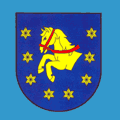 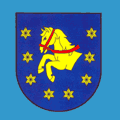 Žimutice 44, 373 66  Žimutice  IČ: 245763	         tel./fax: 385 737 041, mbt. 724 074 355 www.zimutice.cz , e-mail: ou@zimutice.cz                                       Z Á P I Sz XVIII. zasedání Obecního zastupitelstva Žimutice, konaného dne 12. března 2018 od 18,30 hod v zasedací místnosti OÚ v Žimuticích1.Zahájení
Zasedání obecního zastupitelstva zahájil a řídil starosta obce Zdeněk Šálený. 
Je přítomno 13 členů z 15ti členného zastupitelstva. Omluven je Miroslav Michalec, ing. Milan Hajný. 
Starosta seznámil přítomné s programem XVIII. zasedání obecního zastupitelstva.Program:
     1. Zahájení     2. Kontrola plnění usnesení z XVII. Zasedání obecního zastupitelstva     3. Zpráva o činnosti rady, finančního a kontrolního výboru      4. Hospodaření Obce Žimutice za rok 2017     5. Rozpočtová opatření     6. Nákup pozemků     7. Diskuse     8. Usnesení a závěrUsnesení č. 177/2018-18
Zastupitelstvo Obce Žimutice schvaluje program XVIII. zasedání Zastupitelstva Obce Žimutice konaného dne 12.3.2018.Výsledek hlasování: Pro 12 Proti 0 Zdrželi se 0Usnesení č. 177/2018-18 bylo schválenoDále starosta obce navrhl ke schválení:
návrhovou komisi ve složení: předseda Zdeněk Fořt, členy Petr Hubeného a Zdeňka Radu
Usnesení č. 178/2018-18
Zastupitelstvo Obce Žimutice volí návrhovou komisi: předsedu Zdeňka Fořta, členy
Petra Hubeného a Zdeňka RaduVýsledek hlasování: Pro 12 Proti 0 Zdržel 0
Usnesení č. 178/2018-18 bylo schválenoStarosta obce určil ověřovatelem zápisu Jana Poláka a ing. Josefa Hajného. Zapisovatelku určil Markétu Floriánovou.                                                                                                                                                                                                                                                                                                                                                                                                                                                                                                                                                                                                                                                                                                                                                                                                                                                                                                                                                                                                                                                                                                                                                                                                                                                                                                                                                                                                                                                                                                                                                                                                                                                                                                                                                                                                                                                                                                                                                                                                                                                                                                                                                                                                                                                                                                                                                                                                                                                                                                                                                                                                                                                                                                                                                                                                                                                                                                                                                                                                                                                                                                                                                                                                                                                                                                                                                                                                                                                                                                                                                                                                                                                                                                                                                                                                                                                                                                                                                                                                                                                                                                                                                                                                                                                                                                                                                                                                                                                                                                                                                                                                                                                                                                                                                                                                                                                                                                                                                                                                                                                                                                                                                                       Usnesení č. 179/2018-18Starosta Obce Žimutice určuje ověřovatele zápisu Jana Poláka a ing. Josefa Hajného. Zapisovatelku určuje Markétu Floriánovou.2. Kontrola plnění usnesení z XVII. zasedání zastupitelstvaKontrolu plnění usnesení z XVII. zasedání obecního zastupitelstva provedl starosta obce Zdeněk Šálený. Byl schválen vyrovnaný rozpočet na rok 2018 a střednědobé výhledy rozpočtu na rok 2019  a 2020. Dále byl schválen strategický rozvojový plán obce na roky 2018 – 2030 a strategický dokument – místní akční plán vzdělávání ORP  Týn nad Vltavou, vydala se změna č.5 územního plánu Obce Žimutice, zachovala se výše poplatku TDO na rok 2018, zastupitelstvo pověřilo Radu Obce ke schvalování rozpočtových opatření, schválilo se navýšení neinvestičních prostředků z rozpočtu Obce Žimutice pro ZŠ a MŠ Žimutice ve výši 25.000 Kč, odkoupilo se část pozemků a podílu 5/144 v k.ú. Žimutice. Schválilo se proplacení ve výši 17 Kč za oběd pro zaměstnance a seniory obce.19.10 hod. příchod zastupitele Jana Broma3. Zpráva o činnosti rady, finančního a kontrolního výboruZprávu o činnosti Rady Obce Žimutice č. 62 – 65 přednesl místostarosta obce Miloslav Panský. Zastupitelé zprávu o činnosti Rady Obce Žimutice přijali bez připomínek.Zpráva o činnosti kontrolního výboruKontrolní výbor na své schůzi projednal zápisy č. 62 - 64 z Rady Obce Žimutice, provedl kontrolu účetních dokladů za měsíce prosinec 2017 a leden, únor 2018. Nebyly zjištěny žádné závady. Na 63. schůzi rady starosta informoval o pohledávce ve výši 37.376 Kč, kterou zanechal dlužník z let 2005 a 2006. Starosta a rada obce doporučuje zastupitelstvu prominout částku 30.000 Kč a aby dlužník zaplatil částku 7.376 Kč. KV se zajímal, jaké prostředky obec vynaložila na vymožení celé částky a zda byly zasílány upomínky k neplacení dluhu. Starosta vysvětlil, jaké podmínky měl nájemník, že byl nájem vyšší než v současné době. Nájemce měl ve smlouvě povinnost rozvážet obědy seniorům a vytápělo se plynem. KV upozornil na zákon o obcích, kde majetek obce musí být využíván účelně a hospodárně …. Jan Herman v diskusi kontrolního výboru vystoupil s otázkou, jaké jsou plány s vybavením Sportovního a kulturního centra v Žimuticích, zda se plánuje dovybavit posilovacími prvky a jestli se plánuje po kolaudaci zpoplatnění využívání budovy. Starosta uvedl, že se plánuje pořídit mobilní posilovací prvky, aby sál mohl být využit i pro jiné účely. Poplatky za využívání centra se zatím neplánují. Bude se o tom jednat, až bude budova zkolaudována. Kontrolní výbor se dále zajímal, zda starosta prověřil vyhlášku o prodeji pozemků. Žádná vyhláška k prodeji pozemků neexistuje.Zpráva o činnosti finančního výboruZprávu o činnosti finančního výboru přednesl starosta obce. Finanční výbor zhodnotil hospodaření obce za rok 2017. 4. Hospodaření Obce Žimutice za rok 2017Obec Žimutice měla na bankovních účtech k 31.12.2017 celkem 6.191.231 Kč. Ve srovnání s rokem 2016 je na bankovních účtech o 29.354 Kč méně. Schválený rozpočet ve výši 10.810.000 Kč byl navýšen devatenácti rozpočtovými změnami na 13.953.540 Kč – zvýšení o 3.143.540 Kč na 128,58 %. Příjmy obce činily 13.899.439 Kč, na upravený rozpočet to je 99,61 %. Výdaje obce na upravený rozpočet byly vyčerpány ve výši 13.928.811 Kč tj. 99,61 %. Finanční úřad zaslal obci za rok 2017 9.824.208 Kč, v roce 2016 to bylo 8.991.504 Kč tj. o 832.704 Kč více než v roce 2016.Dalším nejdůležitějším příjmem jsou příjmy z lesa ve výši 957.590 Kč. V této částce je DPH ve výši 166.193 Kč, kterou obec musí odvézt finančnímu úřadu. Příjmy z pronájmu pozemků činily 430.356 Kč, příjmy z pronájmu bytů 229.919 Kč, příjmy z prodeje pozemků 163.996 Kč, příjmy za třídění odpadů ve výši 77.891 Kč. Poplatky za TDO byly vybrány ve výši 304.486 Kč, poplatek ze psů 5.164 Kč.Dotace obdržela obec ve výši 1.211866,40 Kč. Nadace ČEZ poskytla nadační příspěvek ve výši 140.000 Kč na dodávku a montáž sportovního povrchu a vybavení sportovního sálu ve Sportovním a kulturním centru v Žimuticích.Firma ČEZ poskytla za reklamu a propagaci Jaderné elektrárny Temelín – Oranžový rok 2017 celkem 205.700 Kč (z toho je DPH ve výši 35.700 Kč).Výdaje byly největší na stavbu Sportovního a kulturního centra v Žimuticích ve výši 3.033.966 Kč. Velké výdaje byly i na nákup pozemků od rodiny Slámů. Celkem obec nakoupila pozemky ve výši 1.044.322 Kč. Dalším výdajem jsou výdaje u obecního lesa ve výši 625.988 Kč, kde na služby bylo vyplaceno 253.643 Kč, na mzdy 238.559 Kč. Na školu bylo vynaloženo 1.281.337 Kč, částka je navýšena o účelovou dotaci z MŠMT ve výši 288.686,40, která byla škole přeposlána.  Opravy byly ve výši 545.035 Kč (střecha – dotace ve výši 215.000 Kč), elektřina 70.105 Kč, drobný hmotný majetek 15.709 Kč. Na kulturu, zájmovou činnost a opravy kulturních domů bylo vynaloženo 421.892 Kč. Za elektřinu na veřejné osvětlení bylo zaplaceno 155.666 Kč, za sběr a svoz komunálního odpadu se zaplatilo 546.499 Kč. Výdaje na péči a vzhled obcí a veřejnou zeleň byly ve výši 533.089 Kč –  z toho kompostárně Jarošovice za likvidaci biodpadu se zaplatilo 94.506 Kč. Obyvatelstvu byly poskytnuty transfery ve výši 116.235 Kč (dary na obědy) a dary na žáky a dopravu do ZŠ Žimutice ve výši 57.300 Kč. Na požární ochranu se vynaložilo celkem 450.509 Kč (dotace jednotkám byly celkem 39.000 Kč), materiál byl nakoupen za 107.342 Kč, drobný hmotný majetek za 54.791 Kč. Výdaje na zastupitelstvo obce byly ve výši 984.009 Kč, na činnost místní správy byly výdaje ve výši 1.008.971 Kč. Daně byly odvedeny ve výši 483.221 Kč.5. Rozpočtová opatřeníUsnesení č. 180/2018-18
Zastupitelstvo Obce Žimutice bere na vědomí rozpočtové opatření č. 1 a 26. Nákup pozemkůZastupitelstvo Obce Žimutice revokuje část usnesení č.173/2017-17Jedná se o převod pozemků st. 127 a p.č. 2258/16 v k.ú. Žimutice do vlastnictví Obce Žimutice za kupní cenu ve výši 100.750 Kč. Usnesení č. 181/2018-18Výsledek hlasování: Pro 13 Proti 0 Zdržel 0
Usnesení č. 181/2018-18 bylo schválenoÚřad pro zastupování státu ve věcech majetkových předložit návrh smlouvy –  zvýšení kupní ceny - st. 127 a p.č. 2258/16 v k.ú. Žimutice – převod do vlastnictví Obce Žimutice za kupní cenu ve výši 106.000 Kč.  Usnesení č. 182/2018-18
Zastupitelstvo Obce Žimutice schvaluje převod pozemků st. 127 a p. č. 2258/16 v k.ú. Žimutice do vlastnictví Obce Žimutice za kupní cenu ve výši 106.000 Kč.Výsledek hlasování: Pro 13 Proti 0 Zdržel 0
Usnesení č. 182/2018-18 bylo schváleno7. DiskuseStarosta obce informoval zastupitele o pohledávce za nájem ve výši 37.376,-Kč, kterou zanechal dlužník, který měl v roce 2005 a 2006 pronajatou restauraci v Žimuticích.  Po rozsáhlé diskusi a vysvětlení, za jakých podmínek byla restaurace pronajímána navrhuje Rada Obce, aby dlužník zaplatil částku 7.376,- Kč a pohledávku 30.000,- Kč navrhují zastupitelstvu prominout. Usnesení č. 183/2018-18
Zastupitelstvo Obce Žimutice schvaluje odpis pohledávky ve výši 30.000 Kč z účtu 315 0015Výsledek hlasování: Pro 11 Proti 1 Zdržel 1
Usnesení č. 183/2018-18 bylo schválenoV diskusi vystoupil ing. Josef Hajný a zajímal se, zda se budou opravovat schody ke kapličce v Pořežanech. Oprava se plánuje na letošní rok a měla by být zpracována cenová nabídka. Dále se ptal na dotace na opravu zastávky v Pořežanech. Naposledy byly dotace na zastávky v roce 2016. Plánuje se oprava z vlastních zdrojů. Dalším tématem diskuse byla cesta k Božím mukám v Pořežanech – jedná se o účelovou komunikaci, která je ve vlastnictví Úřadu pro zastupování státu ve věcech majetkových. V zimních měsících obec zajistila prořezání cesty. Nyní zastupitelé doporučují starostovi, aby nechal zpracovat cenovou nabídku na odkup této účelové komunikace do vlastnictví obce. Dále se ing. Josef Hajný zajímal, v jaké fázi je vybudování chodníku v Pořežanech. Zde starosta uvedl, že zatím není souhlas od všech vlastníků pozemků. Další otázka byla na dětské hřiště v Pořežanech. Zde starosta odpověděl, že už je geometrický plán na stavebním úřadě, kde se řeší rozdělení pozemků. Ing. Josef Hajný se zajímal i o pořízení radarů do Tuchonic a Pořežan. Starosta uvedl, že radary schválila v minulém roce Rada obce, je zpracována cenová nabídka a na jaře se radary pořídí. Další otázka byla na územní plán obce. Změna územního plánu již nelze, připravuje se pouze zadání. Dále se ing. Josef Hajný ptal, zda by bylo možné vytrhat pařezy tují před kulturním domem v Pořežanech, aby se mohl realizovat  záhon. Na letošní rok je naplánována oprava několika komunikací, předpokládaný termín zahájení se plánuje na květen. V diskusi vystoupil pan Ladislav Hauerland a upozornil na nevyhovující chodník od mostku k hasičárně v Žimuticích. Starosta uvedl, že v letošním roce se oprava  neplánuje, je již naplánována oprava jiných komunikací včetně vybudování chodníku k bytovce v Žimuticích na konci obce. Dalším tématem diskuse bylo třídění odpadů. Po namátkové kontrole popelnic bylo zjištěno, že obyvatelé obce dostatečně netřídí odpad, do popelnic házejí plasty, sklo, kovy – tento odpad patří do tříděného odpadu. V obcích je dostatečné množství kontejnerů a občané by se měli zamyslet nad tříděním odpadu a chránit tak životní prostředí. 8. Usnesení a závěrZdeněk Fořt přednesl usnesení z této schůze podle jednotlivých bodů. Zdeněk Šálený, starosta Obce Žimutice, poděkoval všem za účast a schůzi ve 20,50 hodin ukončil.Zapsala: Markéta FloriánováOvěřovatelé zápisu:…………………………………………                     …...........................................................
                        Jan Polák                                                             Ing. Josef Hajný